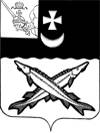 АДМИНИСТРАЦИЯ  БЕЛОЗЕРСКОГО МУНИЦИПАЛЬНОГО РАЙОНА ВОЛОГОДСКОЙ ОБЛАСТИП О С Т А Н О В Л Е Н И ЕОт 08.09.2022  № 322О внесении изменения в постановление администрации района  от 25.11.2021 № 433В связи с кадровыми изменениями в администрации района,ПОСТАНОВЛЯЮ:         Внести в постановление администрации района от 25.11.2021 №433«О порядке аттестации экспертов, привлекаемых к осуществлению экспертизы в целях государственного контроля (надзора), муниципального контроля»  изменение, изложив приложение № 5 «Состав аттестационной комиссии администрации Белозерского муниципального района по проведению квалификационного экзамена для граждан, претендующих на получение аттестации экспертов, привлекаемых к осуществлению экспертизы в целях муниципального контроля перечень областей экспертиз и соответствующих им видов экспертиз, для проведения которых администрации Белозерского муниципального района требуется привлечение экспертов» в новой редакции согласно приложению к настоящему постановлению.Руководитель администрации  района	                                      Д.А. Соловьев                                                                     Приложение к постановлению                                                                                        администрации района                                                                     от 08.09.2022  № 322                                                                    «Приложение № 5 к постановлению                                                                      администрации района                                               от 25.11.2021 № 433Составаттестационной комиссии администрации Белозерского муниципального района по проведению квалификационного экзамена для граждан,претендующих на получение аттестации экспертов, привлекаемых к осуществлению экспертизы в целях муниципального контроляСоловьев Д.А.-	руководитель	администрации	Белозерскогомуниципального района, председатель комиссии;Измайлов А.В.- первый заместитель руководителя администрации Белозерского муниципального района, заместитель председателя комиссии;Карпунин С.В.- главный специалист отдела архитектуры и строительства	администрации	Белозерского муниципального района, секретарь комиссии.Члены комиссии:Устинова М.Ю.- начальник отдела народно-хозяйственного комплекса администрации Белозерского муниципального района;Логинова А.Д.- начальник отдела архитектуры и строительства администрации	Белозерского  муниципального района;Даниловцев Д.Н.- управляющий делами администрации Белозерского муниципального района.                                                                                                  »